Zion Lutheran Golf Tournament7th Annual 2 Person ScrambleSunday, September 10THZion Lutheran is hosting its Annual 2 Person Golf Scramble.  The golf tournament will take place at the Elks Country Golf.  Cost is $60 per team (two divisions: 2 adults or 1 adult/1child) which includes 18 holes of golf and dinner.  Prizes will be awarded to the top team in each division.  Door prizes and flag prizes will also be awarded.   If interested in participating or sponsoring a hole for $50, please contact Zion Lutheran School at 2421 Ave. C.  For more information please contact 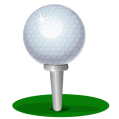 Zion Lutheran at 308-234-3410 or email zionkearney@hotmail.com.  Join us for a day of fun and fellowship.  Good golf skills not required!    New Adult Instruction ClassA new adult instruction class will start this week.  If you are interested in becoming a member at Zion, or are interested in learning more about the Christian faith, please plan to attend.  You will receive a free "Luther's Small Catechism" as a lifelong tool for learning.  "Here We Stand...Together" is the theme Pastor Gaunt will follow for this class.  It will be offered in the Fellowship Hall, at 7:00 pm beginning September 7, 2017.If you are interested in attending this class but Thursday’s will not work for you, please contact the Church office.  308-234-3410If you plan to attend please sign up on the sheet on the bulletin board wall.Stewardship NoteMatthew 16:26 – “For what will it profit a man if he gains the whole world and forfeits his life?” He who dies with the most toys….is dead. But the one who trusts in the Lord, even though he dies, yet shall he live. We live out our trust in the Lord by faithfully fulfilling the roles God has given us to play in home, church, and society as loving, generous people. Those who don’t know the Lord are afraid to be generous because they think that what they give away is lost to them. But we who know the Lord know that the things of this world become true blessings when they are used for God’s Kingdom.Announcements – September 3, 2017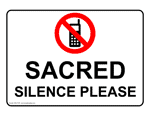 Please remember...to silence your cell phone upon entering the sanctuary.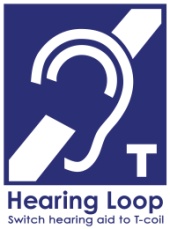 Zion’s sanctuary is equipped with a HEARING LOOP.  Please switch hearing aids to T-coil mode.  We have 2 headsets and receivers that persons without hearing aids can use. Ask an usher for assistance. 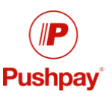 Forgot your offering?  Don’t have your checkbook or cash? Today or any day you can give in a new way!  Visit our website at zionkearney.com and click on the “giving” tab.  Or, text “zionkearney” (one word) to 77977.  You’ll receive a text back with instructions to start giving.Sunday School Promotion -Today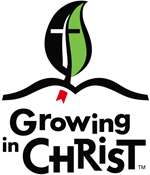 Today is Sunday School Promotion Sunday. Children will gather in the gym to meet their new teacher and have treats before going to their new classroom.Pastor DeLoach 25th AnniversaryHelp needed! Pastor DeLoach's 25th anniversary of his ordination will be celebrated by the congregation on October 22. We are looking forward to returning thanks to him for his faithful service in the name of Christ and to rejoice in the gifts God shares with us through the office of the ministry.

If you have pictures of Pastor DeLoach that we can borrow from baptisms, weddings or other events, please mark them clearly and leave them in the church office or email them to school@zionkearney.org. We would like to take this opportunity to give Pastor a congregational gift. If you wish to make a contribution, there will be a box and envelopes in the narthex marked "Pastor's 25th Anniversary Celebration". Please have those in by October 1. You may also use this box for personal gifts and cards. The box will remain until the day of the celebration.

If you have any questions, please contact Dr. Nathan Gaunt at 308-293-7472.Attention All WomenAt the October 9th Mary Martha Meeting Brienne Splittgerber will the leading a SHARPS training class (Sexual Harassment and Rape Protection).  This training is open to all girls and women in our congregation, ages 13 and up.  Please call or text Brooke Fisher (308-440-2347) by September 3rd to get signed up for this class as we need an accurate count of how many will be attending.Door Offering for MissionsSpecial envelopes are avilable in the narthex where we sign up for communion for the mission offering designated to go to Mattias Wollberg next Sunday. These gifts can be placed in the offering plate next Sunday.DO YOU LIKE TO SING???  Consider joining choir and praise our Lord in worship!  Practices will begin Wednesday, September 6, at 7:00 p.m. in the balcony.  No formal music training is required, only an enjoyment of singing and the ability to breathe.😊  We sing about once a month with additional opportunities during the Advent and Christmas seasons. Questions?  Ask Carol DeLoach – 627-2279.Handbells will begin September 13.Handchimes led by Kim Wilkens will begin May 20.Midweek Class –Starts this week Midweek classes will begin Wednesday, September 6.  Classes will go from 5:45 to 7:00 pm.  This class is for all Zion public school youth, who are in the 4th grade or older. Students need to bring a 3 ring binder (one inch or more), their bible, and their catechism.  First year students will receive a catechism. 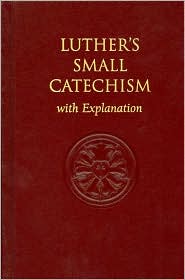 A class schedule and assignment sheet will be distributed at the first class.  Call Pr. DeLoach (308-627-5860) with any questions. Door Offering for Missions - September 10Until we can establish a regular line item in our annual budget to support various mission projects throughout the year, the Church Council has approved the Board of Elders' motion to collect an above and beyond door offering for missions every other month on the 2nd Sunday of the month.  Separate “Mission Sunday” envelopes will be printed and made available on “Mission Sundays.” One can then place ones mission offering in the provided plate or basket as one is leaving the worship service.  Our members are asked to support our missions in addition to their regular offering.  The following months and mission projects have been selected thus far:September 10, 2017: Church Worker TrainingNovember 12, 2017: Issue Etc.January 14, 2018: Lutherans for LifeMarch 11, 2018: Shauen and Krista TrumpMay 13 2018: Currently UndesignatedJuly 8, 2018: Roger and Amy JamesAs noted above, September 10th mission dollars will support those who are attending school to become a full-time church worker (ordained or commissioned). This year, Matthias Wollberg is our only church work student, currently enrolled at Concordia Theological Seminary – Ft. Wayne, Indiana.  Therefore, he will receive the full amount of the offering.  God’s blessings,Pr. James DeLoach